Патриотическое воспитаниеМы считаем, что воспитывать нужно примером, опираясь на чувственный и эмоциональный опыт. Это важно помнить особенно в воспитании патриотических чувств дошкольников.И вот один из примеров.В понедельник, 23 марта, воспитанники подготовительной группы Б возложили цветы к памятнику погибшим воинам в парке 30-летия Победы в память об освобождении Абинска от немецко-фашистских захватчиков. Накануне была проведена с ребятами беседа, в которой мы постарались рассказать о мужестве и героизме солдат, великом подвиге русской армии. Дети слушали с огромным интересом и задавали вопросы. Несмотря на юный возраст, каждый из них  уже осознает, насколько важно помнить об этом и чтить память о тех, кто тогда отдал жизнь ради мира и свободы сегодня. Воспитатели группы Виктория Румянцева и Анна Солодовникова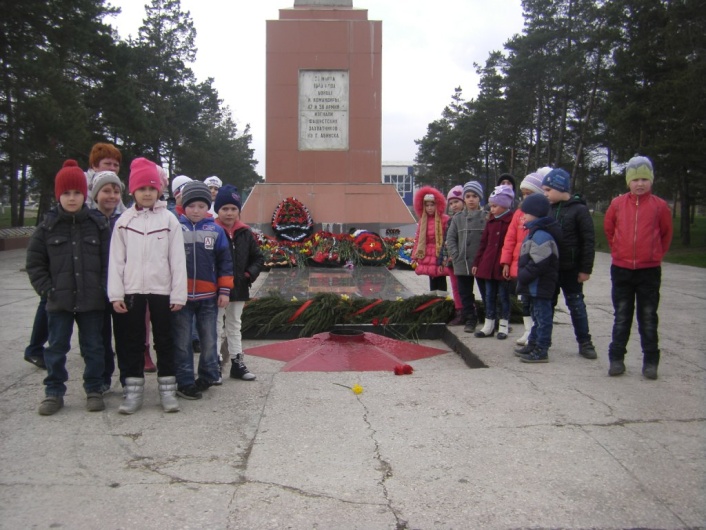 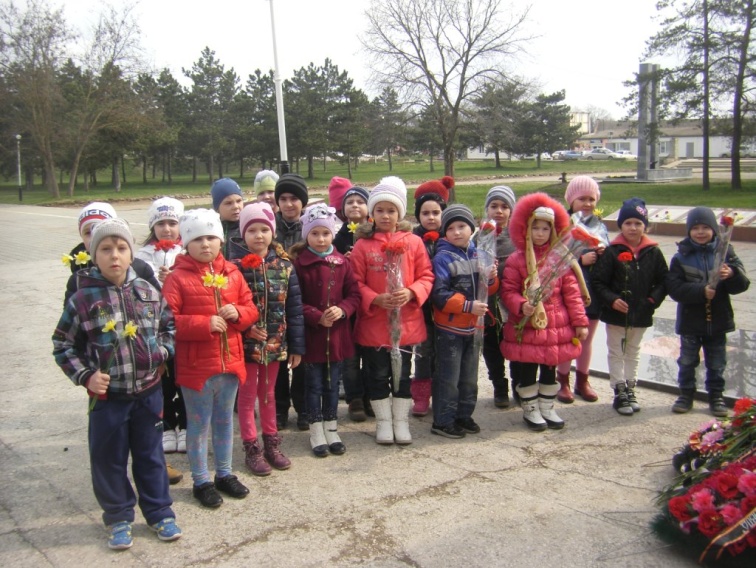 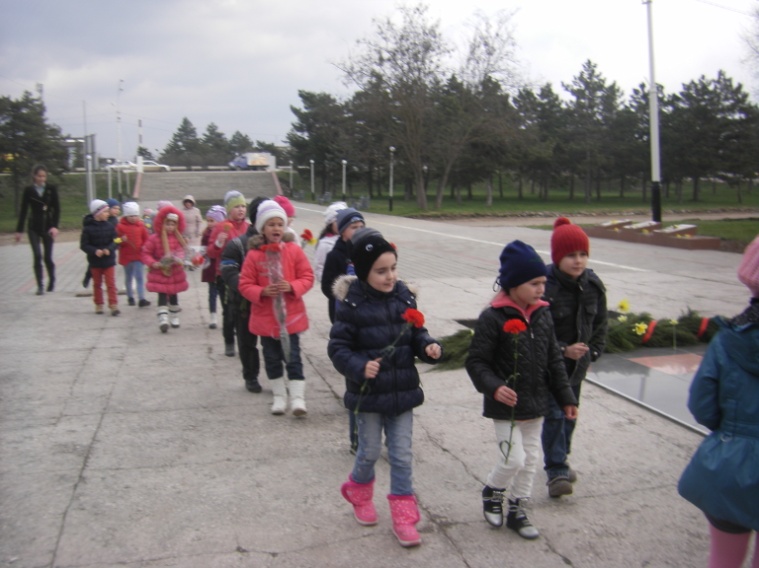 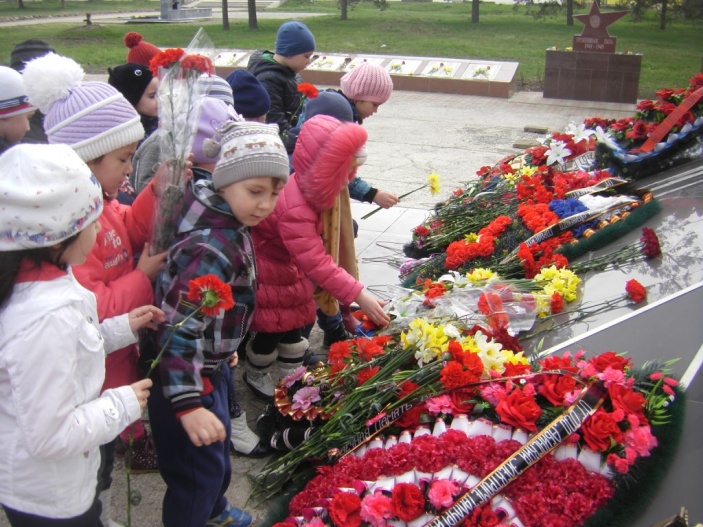 